Obrazovni sektor: Turizam i ugostiteljstvoОбразовни сектор: Туризам и угоститељствоZanimanje: Konobar – jedinstveni model obrazovanjaЗанимање: Конобар – јединствени модел образовањаRazred: 3.b/1 Разред: 3.б/1Školska godina: 2023./2024. Школска година: 2023./2024.Mentor: Željko Đurić, oec.ekon.turizmaМентор: Жељко Ђурић, оец.екон.туризмаTeme za izradbu i obranu završnoga radaТеме за израду и обрану завршног радаPripremanje i posluživanje dugih barskih mješavina / Припремање и услуживање дугих барских мешавина, Bojan Lukić / Бојан Лукић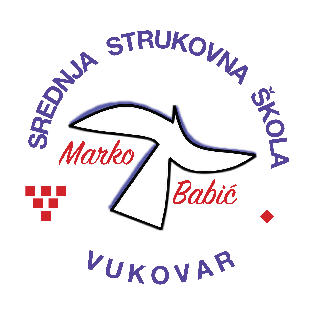 Srednja strukovna škola Marko BabićDomovinskog rata 58, 32010 VukovarTel: (032) 424-970e-mail: ured@ss-markobabic-vu.skole.hrwww.ss-markobabic-vu.skole.hr                                           OIB: 93128197410, MB: 01417193